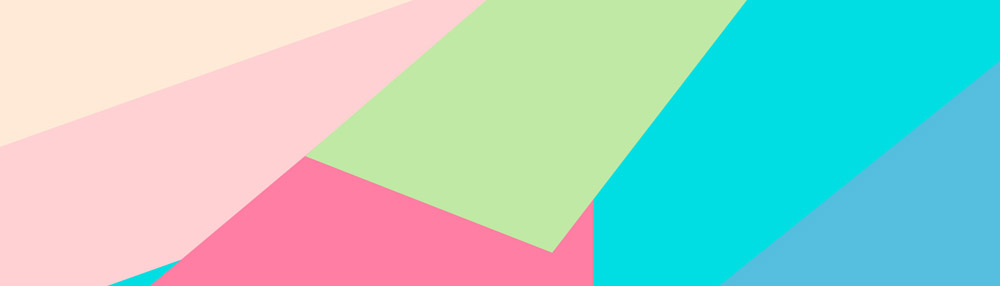 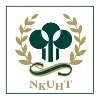 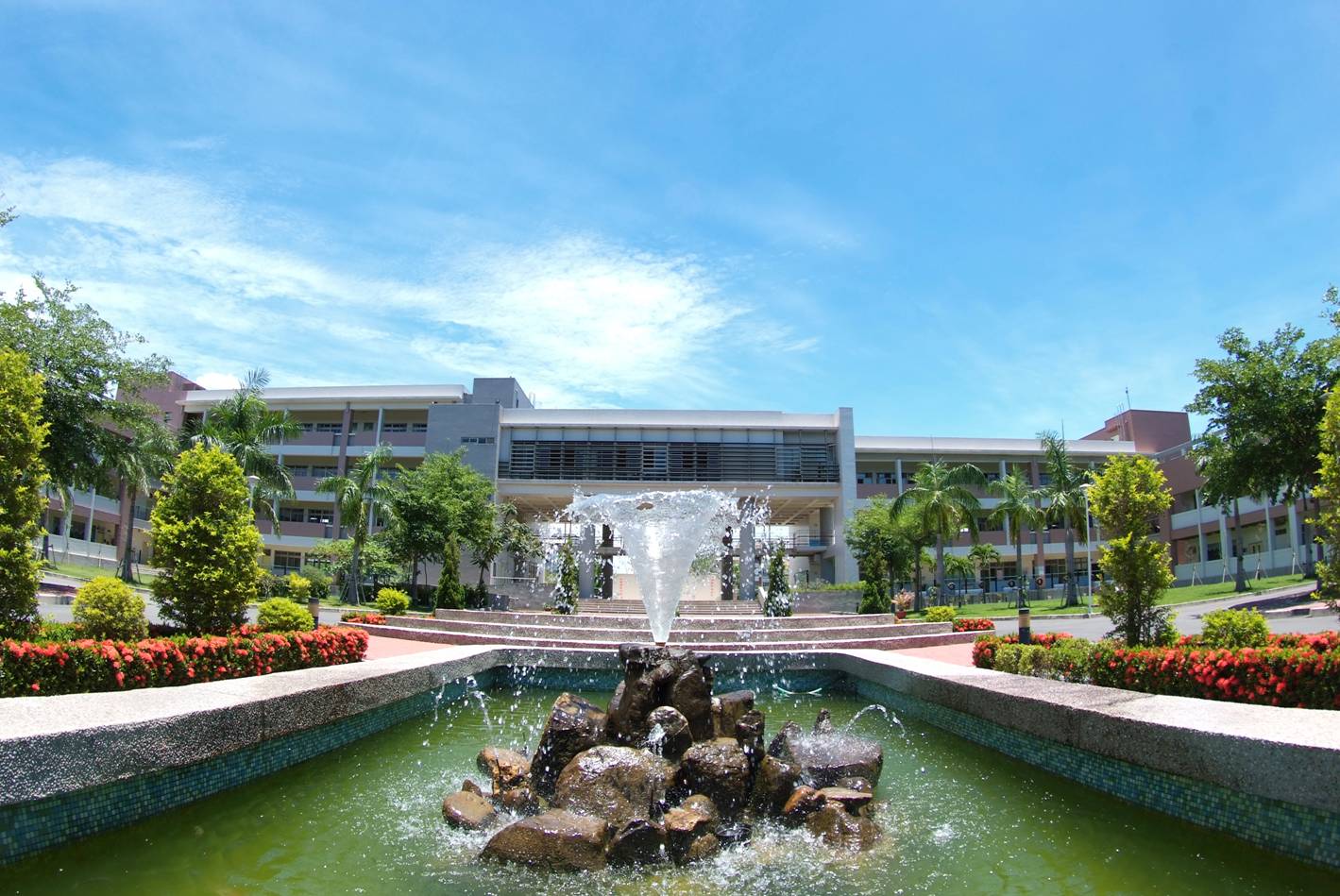 一、學習目標二、學習內容三、學習筆記四、學習成果(學習單)五、學習成果(專題或小論文)六、學習心得學習內容1學習內容2學習筆記1學習筆記2學習單1學習單2專題成果1專題成果2學習心得1學習心得2